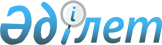 О Соглашении, заключенном 17 мая 1996 года между Министерством финансов Республики Казахстан и Государственным фондом финансовой поддержки сельского хозяйстваПостановление Правительства Республики Казахстан от 28 мая 1996 г. N 651

      Во исполнение Указа Президента Республики Казахстан, имеющего силу Закона, от 21 декабря 1995 г. N 2700 U952700_ "О республиканском бюджете на 1996 год" Правительство Республики Казахстан постановляет: 

      В целях обеспечения поступлений в доход республиканского бюджета средств от погашения задолженности по кредитам, выданным под гарантии Правительства Республики Казахстан и акимов, одобрить Соглашение о порядке погашения задолженности Государственного фонда финансовой поддержки сельского хозяйства перед министерством финансов Республики Казахстан, переданной государственному фонду финансовой поддержки сельского хозяйства согласно постановлению Кабинета Министров Республики Казахстан от 6 марта 1995 г. N 224 P950224_ "О передаче Государственному фонду финансовой поддержки сельского хозяйства при Министерстве сельского хозяйства Республики Казахстан задолженности по кредитам, выданным сельскохозяйственным товаропроизводителям всех форм собственности", заключенное между Министерством финансов РеспубликиКазахстан и Государственным фондом финансовой поддержки сельскогохозяйства 17 мая 1996 года (прилагается).     Премьер-Министр  Республики Казахстан                                                ОДОБРЕНО                                      постановлением Правительства                                          Республики Казахстан                                         от 28 мая 1996 г. N 651                         С О Г Л А Ш Е Н И Е          о порядке погашения задолженности Государственного         фонда финансовой поддержки сельского хозяйства перед       Министерством финансов Республики Казахстан, переданной        Государственному фонду финансовой поддержки сельского         хозяйства согласно постановлению Кабинета Министров            Республики Казахстан от 6 марта 1995 г. N 224       "О передаче Государственному фонду финансовой поддержки       сельского хозяйства при Министерстве сельского хозяйства       Республики Казахстан задолженности по кредитам, выданным              сельскохозяйственным товаропроизводителям                       всех форм собственности"        г. Алматы                                   17 мая 1996 года 

       Министерство финансов Республики Казахстан, именуемое в дальнейшем "Минфин", в лице министра А.С. Павлова, с одной стороны, и Государственный фонд финансовой поддержки сельского хозяйства при Министерстве сельского хозяйства Республики Казахстан, именуемый в дальнейшем "Фонд", в лице президенте А.Ф. Романова, с другой стороны, в целях финансовой стабилизации агропромышленного комплекса, учитывая тяжелое финансовое состояние сельхозтоваропроизводителей, заключили настоящее соглашение о нижеследующем. 



 

                         1. ПРЕДМЕТ СОГЛАШЕНИЯ 



 

      Настоящим Минфин и Фонд подтверждают ранее переданную на баланс Фонда следующую непогашенную задолженность сельхозтоваропроизводителей по состоянию на 1 марта 1995 года: 

      по директивным кредитам под гарантию Минфина в сумме 188628,2 тыс. тенге; 

      по директивным кредитам под гарантию обладминистраций в сумме 54385,6 тыс. тенге; 

      просроченную задолженность по краткосрочным ссудам, учитываемую в банках на балансовом счете N 620, в сумме 793642,5 тыс. тенге; 

      по кредитам, выданным на заработную плату сельхозтоваропроизводителей, в сумме 519260,1 тыс. тенге; 

      по кредитам на покрытие дебетового сальдо внутриреспубликанского зачета взаимной задолженности предприятий в сумме 9110829,2 тыс. тенге. 

      Общая сумма задолженности: 

      по основному долгу составляет 10666745,6 тыс. тенге; 

      по начисленным, но не уплаченным процентам по директивным кредитам под гарантию Минфина - в сумме 227077,5 тыс. тенге; 

      по начисленным, но не уплаченным процентам под гарантию обладминистраций - в сумме 52930,4 тыс. тенге; 

      по начисленным, но неуплаченным процентам, штрафам и пени из-за отсутствия средств на счетах хозяйствующих субъектов - в сумме 1887347,2 тыс. тенге; 

      по начисленным, но не уплаченным процентам по кредиту на покрытие дебетового сальдо внутриреспубликанского зачета  - в сумме 18595762,3тыс. тенге;     по начисленным, но не уплаченным процентам по кредиту на выплатузаработной платы - в сумме 100996,8 тыс. тенге.     Общая сумма задолженности по процентам составляет 20864114,2 тыс.тенге по состоянию на 1 марта 1995 года.     Итоговая общая сумма задолженности по основному долгу и процентампо вышеуказанным кредитам на 1 марта 1995 года составляет 31530859,8тыс. тенге.     Минфин в одностороннем порядке аннулирует Фонду следующие видызадолженности:     всю общую сумму задолженности по процентам по состоянию на 1марта 1995 года, т.е. 20864114,2 тыс.тенге;     50% общей суммы задолженности по основному долгу на 1 марта 1995года, т.е. 5333372,8 тыс.тенге.     Фонд обязуется: 

       погасить 50% общей суммы основного долга по состоянию на 1 марта 1995 года по вышеуказанным кредитам до 15 декабря 1997 года, т.е. 5333372,8 тыс. тенге; 

      провести следующую организационную работу по упорядочению задолженностей индивидуальных заемщиков - сельхозтоваропроизводителей, именуемых в дальнейшем "заемщики": 

      а) заключить в срок до 1 июля 1996 года индивидуальные договоры (приложение) с заемщиками об обязательствах последних по погашению задолженностей по вышеуказанным кредитам; 

      б) уведомить заемщиков, не подписывающих договоры об отмене любых форм финансовой поддержки со стороны государства; 

      в) провести претензионно-исковую работу с заемщиками, не подписавшими договоры в срок до 1 июля 1996 года, с дальнейшим предъявлением исков в суд на предмет взыскания задолженностей; 

      г) представлять Минфину ежемесячный отчет о подписанных договорах и ежеквартальный отчет о погашении сумм задолженностей заемщиками; 

      д) осуществлять систематический контроль за выполнением заемщиками обязательств договоров; 

      е) после 15 декабря 1997 года не оказывать финансовой поддержки заемщикам, не выполнившим обязательств по договорам; 

      ж) после 15 декабря 1997 года провести претензионно-исковую работу с заемщиками, не выполнившими обязательств по договорам, с дальнейшим предъявлением исков в суд на предмет взыскания задолженностей; 

      з) в случае невозможности выполнения решения суда передать материалы относительно неплатежеспособных заемщиков в суд на предмет банкротства; 

      и) проводить совместную работу с Государственным комитетом Республики Казахстан по управлению государственным имуществом и государственным комитетом Республики Казахстан по приватизации по соблюдению контроля на предмет обязательного определения правопреемников реорганизующихся заемщиков. 

                                Санкции 

      В случае невыполнения Фондом вышеназванных условий Минфин приостанавливает текущее финансирование Фонда. 

      В случае невозврата Фондом в срок до 15 декабря 1997 года задолженности, равной сумме 50% основного долга, т.е. 5333372,8 тыс. тенге, остаток от этой суммы за вычетом оплаченной части задолженности списывается с сумм статьи государственного бюджета 1997 года по финансированию Фонда или не довносится в соответствующую статью государственного бюджета 1998 года. 

      2. УСЛОВИЯ ВСТУПЛЕНИЯ СОГЛАШЕНИЯ В СИЛУ 

      Настоящее соглашение вступает в силу со дня принятия соответствующего постановления Правительства Республики Казахстан. 

      Внесение изменений и дополнений в настоящее соглашение производится по взаимному и письменному соглашению сторон.     В случае недостижения взаимоприемлемых решений споры разрешаютсяв суде в установленном законом порядке.     Настоящее соглашение является юридическим документом, составленов четырех экземплярах на русском языке по два для каждой из сторон,каждый из которых имеет равную юридическую силу.     3. РЕКВИЗИТЫ СТОРОН     Министерство финансов Республики Казахстан - 480091, г. Алматы,пр. Абылай хана, 97.     Министерство сельского хозяйства Республики Казахстан - 480065,г. Алматы, пл. Республики, 15.     Министр финансов                     Президент Государственного     Республики Казахстан                 фонда финансовой поддержки                                          сельского хозяйства при                                          Министерстве сельского                                          хозяйства     ____________________                 __________________________      А. Павлов                            А. Романов                                                   Приложение                            Д О Г О В О Р        г. _____________                 "___" ___________ 1996 года     Мы, нижеподписавшиеся, Государственный фонд финансовой поддержкисельского хозяйства при Министерстве сельского хозяйства РеспубликиКазахстан в лице Представителя ________________________________________________, именуемый в дальнейшем "Фонд", и ____________________________________________ в лице _____________________________________,именуемый в дальнейшем "Должник", заключили настоящий договор онижеследующем:     1. ПРЕДМЕТ ДОГОВОРА 

       Должник согласно постановлению Кабинета Министров Республики Казахстан от 6 мая 1995 г. N 224 "О передаче Государственному фондуфинансовой поддержки сельского хозяйства при Министерстве сельскогохозяйства Республики Казахстан задолженностей по всем централизованным(директивным) кредитам, выданным сельскохозяйственнымтоваропроизводителям всех форм собственности" имеет кредиторскуюзадолженность перед Фондом в сумме ________________________________________________________ тенге, с учетом основного долга, начислянныхпроцентов и штрафных пеней.     2. ОБЯЗАННОСТИ СТОРОН     2.1 Фонд на основании постановления Правительства РеспубликиКазахстан от "___" _____________ 1996 г.  N _________________________,"___________________________________________________________________",а также соглашения с Министерством финансов Республики Казахстан от"__" _____________ 1996 г. N ___ ____________________________________________________________________ аннулирует проценты, штрафную пеню,начисленные на основную задолженность Должника.     2.2 Должник обязуется в срок до 15 декабря 1996 года произвестипогашение 50 процентов от суммы основного долга, что составит _____________________________________________________________________ тенге. 

       2.3 Платежи, совершенные Должником в счет уплаты процентов и штрафных пеней, к моменту подписания настоящего договора переоформляются Фондом в уплату суммы основного долга. 

      Если сумма уплаченных процентов и штрафной пени превышает или равна 50 процентам суммы основного долга, то Фонд аннулирует Должнику остаток суммы основного долга. 

      Если сумма уплаченных процентов и штрафной пени меньше 50 процентов, то Должник продолжает погашать задолженность. 

      2.4 При выполнении Должником условий п. 2.2 настоящего Договора Фонд берет на себя обязательность по аннулированию оставшихся 50 процентов от суммы основного долга. 

      2.5 В случае невыполнения Должником условий п. 2.2 настоящего Договора восстанавливается полная сумма основного долга, за вычетом выплаченной части основного долга, что составит ____________________ ___________________ тенге и подлежит выплате до 15 декабря 1997 года с начислением 10 процентов годовых за все время пользования данным кредитом. 

      2.6 В случае невыполнения должником условий п. 2.5 настоящего Договора Фонд проводит претензионно-исковую работу в отношении Должника. 

      2.7 В случае невозможности выполнения решений суда Должником Фонд передает материалы относительно Должника в суд на предмет банкротства.     3. ДОПОЛНИТЕЛЬНЫЕ УСЛОВИЯ     3.1 Настоящий договор составлен в 3 экземплярах, имеющиходинаковую юридическую силу, один - для Фонда, второй - для Должника,третий - для Министерства финансов Республики Казахстан.     3.2 Все спорные вопросы решаются в установленномзаконодательством Республики Казахстан порядке.     3.3 Договор не подлежит изменению без согласия сторон.     4. РЕКВИЗИТЫ СТОРОН             ФОНД                            ДОЛЖНИК     ___________________               ____________________     ___________________               ____________________     ___________________               ____________________     ___________________               ____________________     ___________________               ____________________
					© 2012. РГП на ПХВ «Институт законодательства и правовой информации Республики Казахстан» Министерства юстиции Республики Казахстан
				